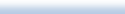 ﲤﻬﻴﺪ ﺇﺷﻜﺎﱄ:ﰲ ﺍﻟﻨﺼﻒ ﺍﻷﻭﻝ ﻣﻦ ﺍﻟﻘﺮﻥ 19ﻡ ﺣﺎﻭﻝ ﳏﻤﺪ ﻋﻠﻲ ﺇﻗﺎﻣﺔ ﺩﻭﻟﺔ ﻣﺴﺘﻘﻠﺔ ﻭﺣﺪﻳﺜﺔ، ﻏﲑ ﺃﻥ ﻫﺬﻩ ﺍﶈﺎﻭﻟﺔ ﺑﺎﺀﺕ ﺑﺎﻟﻔﺸﻞ.ﻓﻤﺎ ﻫﻲ ﻇﺮﻭﻑ ﺗﻮﱄ ﳏﻤﺪ ﻋﻠﻲ ﺍﳊﻜﻢ ﰲ ﻣﺼﺮ؟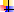 ﻭﻣﺎ ﻫﻲ ﺟﻬﻮﺩ ﳏﻤﺪ ﻋﻠﻲ ﻹﻗﺎﻣﺔ ﺩﻭﻟﺔ ﻣﺴﺘﻘﻠﺔ ﻭﺣﺪﻳﺜﺔ ﲟﺼﺮ؟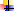 ﻭﻣﺎ ﻫﻲ ﻋﻮﺍﻣﻞ ﻓﺸﻞ ﻫﺬﻩ ﺍﳉﻬﻮﺩ؟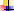 I - ﻇﺮﻭﻑ ﺗﻮﱄ ﳏﻤﺪ ﻋﻠﻲ ﺍﳊﻜﻢ ﰲ ﻣﺼﺮ:1 - ﺗﻌﺮﺿﺖ ﻣﺼﺮ ﻟﻠﺤﻤﻠﺔ ﺍﻟﻔﺮﻧﺴﻴﺔ ﰲ ﺍﻟﻔﺘﺮﺓ ﻣﺎ ﺑﲔ 1798 - 1801ﻡ:ﺗﻠﺨﺼﺖ ﺃﺳﺒﺎﺏ ﺍﳊﻤﻠﺔ ﺍﻟﻔﺮﻧﺴﻴﺔ ﻋﻠﻰ ﻣﺼﺮ ﰲ ﺍﻟﻨﻘﻂ ﺍﻵﺗﻴﺔ: ﺍﻟﺘﻨﺎﻓﺲ ﺍﻻﺳﺘﻌﻤﺎﺭﻱ ﺍﻟﻔﺮﻧﺴﻲ ﺍﻻﳒﻠﻴﺰﻱ ﻣﻦ ﺃﺟﻞ ﺍﻟﺴﻴﻄﺮﺓ ﻋﻠﻰ ﺍﻟﺘﺠﺎﺭﺓ ﰲ ﺷﺮﻕ ﺍﻟﺒﺤﺮ ﺍﳌﺘﻮﺳﻂ. ﺿﻌﻒ ﺍﻹﻣﱪﺍﻃﻮﺭﻳﺔ ﺍﻟﻌﺜﻤﺎﻧﻴﺔ ﺍﻟﱵ ﻛﺎﻧﺖ ﳍﺎ ﻭﺻﺎﻳﺔ ﻋﻠﻰ ﺍﳌﺸﺮﻕ ﺍﻟﻌﺮﰊ ﻭﺿﻤﻨﻪ ﻣﺼﺮ. ﺭﻏﺒﺔ ﻓﺮﻧﺴﺎ ﰲ ﺍﻟﻘﻀﺎﺀ ﻋﻠﻰ ﺩﻭﻟﺔ ﺍﳌﻤﺎﻟﻴﻚ ﲟﺼﺮ ﺍﻟﱵ ﻛﺎﻧﺖ ﻣﺘﺤﺎﻟﻔﺔ ﻣﻊ ﺍﳒﻠﺘﺮﺍ.ﰲ ﺳﻨﺔ 1798ﻡ ﻗﺎﺩ ﻧﺎﺑﻠﻴﻮﻥ ﺑﻮﻧﺎﺑﺮﺕ ﲪﻠﺔ ﻋﺴﻜﺮﻳﺔ ﻋﻠﻰ ﻣﺼﺮ ﻓﺪﺧﻞ ﺍﳉﻴﺶ ﺍﻟﻔﺮﻧﺴﻲ ﺍﻟﻌﺎﺻﻤﺔ ﺍﻟﻘﺎﻫﺮﺓ ﻭﻗﻀﻰ ﻋﻠﻰ ﺩﻭﻟﺔ ﺍﳌﻤﺎﻟﻴﻚ،ﻟﻜﻨﻪ ﺗﻌﺮﺽ ﳊﺼﺎﺭ ﻣﻦ ﻃﺮﻑ ﺍﳒﻠﺘﺮﺍ ﺍﻟﱵ ﺩﻣﺮﺕ ﺍﻷﺳﻄﻮﻝ ﺍﻟﻔﺮﻧﺴﻲ ﰲ ﻣﻌﺮﻛﺔ ﺃﰊ ﻗﲑ، ﻭﺗﺪﺧﻞ ﺍﳉﻴﺶ ﺍﻟﻌﺜﻤﺎﱐ ﺭﻏﻢ ﺿﻌﻔﻪ، ﻭﺭﻓﺾ ﺍﻟﺸﻌﺐﺍﳌﺼﺮﻱ ﺍﻟﻐﺰﻭ ﺍﻟﻔﺮﻧﺴﻲ، ﻭﰲ ﻇﻞ ﻫﺬﻩ ﺍﳌﻌﻄﻴﺎﺕ ﺍﻧﺘﻬﺖ ﺍﳊﻤﻠﺔ ﺍﻟﻔﺮﻧﺴﻴﺔ ﻋﻠﻰ ﻣﺼﺮ ﺳﻨﺔ 1801ﻡ.2 - ﻣﻜﻨﺖ ﺍﻟﺼﺮﺍﻋﺎﺕ ﺍﻟﺴﻴﺎﺳﻴﺔ ﳏﻤﺪ ﻋﻠﻲ ﻣﻦ ﺍﻟﻮﺻﻮﻝ ﺇﱃ ﺍﳊﻜﻢ:ﺑﻌﺪ ﺍﻧﺴﺤﺎﺏ ﺍﳉﻴﺶ ﺍﻟﻔﺮﻧﺴﻲ ﻗﺎﻡ ﺍﻟﺼﺮﺍﻉ ﻋﻠﻰ ﺍﳊﻜﻢ ﰲ ﻣﺼﺮ ﺑﲔ ﻛﻞ ﻣﻦ ﺍﻻﳒﻠﻴﺰ ﻭﺍﻟﻌﺜﻤﺎﻧﻴﲔ ﻭﺍﳌﻤﺎﻟﻚ، ﰒ ﺗﺪﺧﻞ ﺍﻟﺸﻌﺐ ﺍﳌﺼﺮﻱﻛﻄﺮﻑ ﺭﺍﺑﻊ ﺣﻴﺚ ﺑﺎﻳﻊ ﺷﻴﻮﺥ ﺟﺎﻣﻊ ﺍﻷﺯﻫﺮ ﳏﻤﺪ ﻋﻠﻲ ﻭﺍﻟﻴﺎ ﻋﻠﻰ ﺍﻟﺒﻼﺩ ﺳﻨﺔ 1805ﻡ.II - ﺇﺻﻼﺣﺎﺕ ﳏﻤﺪ ﻋﻠﻲ ﻭﻋﻮﺍﻣﻞ ﻓﺸﻠﻬﺎ:1 - ﰲ ﺍﻟﻔﺘﺮﺓ -1805) 1848ﻡ( ﻭﺿﻊ ﳏﻤﺪ ﻋﻠﻲ ﺇﺻﻼﺣﺎﺕ ﺍﺳﺘﻬﺪﻓﺖ ﺇﻗﺎﻣﺔ ﺩﻭﻟﺔ ﻣﺴﺘﻘﻠﺔ ﻭﺣﺪﻳﺜﺔ:ﻭﺇﺭﺳﺎﻝ ﺑﻌﺜﺎﺕﻭﺍﺳﺘﻘﺪﺍﻡ ﺃﻭﺭﺑﻴﲔ ﻟﺘﺪﺭﻳﺐ ﺍﳉﻴﺶ ﺍﳌﺼﺮﻱ،ﻭﲤﺜﻠﺖ ﰲ ﺗﺄﺳﻴﺲ ﻣﺪﺍﺭﺱ ﻋﺴﻜﺮﻳﺔ ﺣﺪﻳﺜﺔ، ﺇﺻﻼﺣﺎﺕ ﻋﺴﻜﺮﻳﺔ:ﻋﺴﻜﺮﻳﺔ ﻣﺼﺮﻳﺔ ﺇﱃ ﺃﻭﺭﺑﺎ، ﻭﺇﻧﺸﺎﺀ ﻣﺼﺎﻧﻊ ﺍﻷﺳﻠﺤﺔ، ﻭﺍﻻﻫﺘﻤﺎﻡ ﺑﺎﻷﺳﻄﻮﻝ ﺍﳊﺮﰊ ﻭﺑﺼﻨﺎﻋﺔ ﺍﻟﺴﻔﻦ. ﺇﺻﻼﺣﺎﺕ ﺍﻗﺘﺼﺎﺩﻳﺔ: ﰎ ﺇﻗﺮﺍﺭ ﻧﻈﺎﻡ ﺍﻻﺣﺘﻜﺎﺭ ﺍﻟﺬﻱ ﻗﺎﻡ ﻋﻠﻰ ﺍﻣﺘﻼﻙ ﺍﻟﺪﻭﻟﺔ ﻷﻏﻠﺐ ﺍﻷﺭﺍﺿﻲ ﺍﻟﺰﺭﺍﻋﻴﺔ ﻭﺍﳌﺼﺎﻧﻊ، ﻭﺍﻟﺴﻴﻄﺮﺓ ﻋﻠﻰﻭﱂ ﺗﺴﻤﺢ)ﺍﻟﻀﺮﺍﺋﺐ(،ﻣﺪﺍﺧﻠﻬﺎ ﺍﳉﺒﺎﺋﻴﺔﻭﺭﻓﻌﺖﰲ ﻧﻔﺲ ﺍﻟﻮﻗﺖ ﺷﻴﺪﺕ ﺍﻟﺪﻭﻟﺔ ﺷﺒﻜﺔ ﺍﳌﻮﺍﺻﻼﺕ،ﺍﳌﺒﺎﺩﻻﺕ ﺍﻟﺘﺠﺎﺭﻳﺔ،ﺑﺎﻻﺳﺘﺜﻤﺎﺭﺍﺕ ﺍﻷﺟﻨﺒﻴﺔ ﰲ ﻣﺼﺮ، ﻭﱂ ﺗﻠﺠﺄ ﺇﱃ ﺍﻻﻗﺘﺮﺍﺽ ﺍﳋﺎﺭﺟﻲ.ﻭﺃﺭﺳﻠﺖ ﺑﻌﺜﺎﺕ ﻃﻼﺑﻴﺔ ﺇﱃ ﺃﻭﺭﺑﺎ،ﺍﻫﺘﻤﺖ ﺩﻭﻟﺔ ﳏﻤﺪ ﻋﻠﻲ ﺑﻘﻄﺎﻉ ﺍﻟﺘﻌﻠﻴﻢ ﺣﻴﺚ ﺃﻧﺸﺄﺕ ﻋﺪﺓ ﻣﺪﺍﺭﺱ، ﺇﺻﻼﺣﺎﺕ ﺍﺟﺘﻤﺎﻋﻴﺔ:ﻭﺷﺠﻌﺖ ﺗﺮﲨﺔ ﺍﳌﺆﻟﻔﺎﺕ ﺍﻟﻐﺮﺑﻴﺔ ﺇﱃ ﺍﻟﻠﻐﺔ ﺍﻟﻌﺮﺑﻴﺔ ﳑﺎ ﺳﺎﻫﻢ ﰲ ﺍﻟﻴﻘﻈﺔ ﺍﻟﻔﻜﺮﻳﺔ ﲟﺼﺮ، ﰲ ﺍﳌﻘﺎﺑﻞ ﻓﺮﺿﺖ ﺍﻟﺪﻭﻟﺔ ﻧﻈﺎﻡ ﺍﻟﺴﺨﺮﺓ ﻭﺃﺛﻘﻠﺖﻛﺎﻫﻞ ﺍﻟﺴﻜﺎﻥ ﺑﺎﻟﻀﺮﺍﺋﺐ.2 - ﺍﺗﺒﻊ ﳏﻤﺪ ﻋﻠﻲ ﺳﻴﺎﺳﺔ ﺧﺎﺭﺟﻴﺔ ﺗﻮﺳﻌﻴﺔ: ﻧﻈﻢ ﳏﻤﺪ ﻋﻠﻲ ﻋﺪﺓ ﲪﻼﺕ ﻋﺴﻜﺮﻳﺔ ﻓﺘﻤﻜﻦ ﻣﻦ ﺍﻻﺳﺘﻴﻼﺀ ﻋﻠﻰ ﺍﻟﺴﻮﺩﺍﻥ ﻭﻣﻨﻄﻘﺔ ﺍﳊﺠﺎﺯ ﻭﺑﻼﺩ ﺍﻟﺸﺎﻡ.ﺑﺄﻣﺮ ﻣﻦ ﺍﻟﺴﻠﻄﺎﻥ ﺍﻟﻌﺜﻤﺎﱐ ﻗﺎﺩ ﳏﻤﺪ ﻋﻠﻲ ﲪﻠﺔ ﻋﺴﻜﺮﻳﺔ ﰲ ﺍﲡﺎﻩ ﺍﻟﻴﻮﻧﺎﻥ، ﻟﻜﻦ ﻫﺬﻩ ﺍﳊﻤﻠﺔ ﺑﺎﺀﺕ ﺑﺎﻟﻔﺸﻞ ﺑﻔﻌﻞ ﺍﻟﺘﺪﺧﻞ ﺍﻷﻭﺭﰊ، ﻛﻤﺎﺗﺼﺪﻯ ﺍﻷﻭﺭﺑﻴﻮﻥ ﶈﺎﻭﻻﺕ ﳏﻤﺪ ﻋﻠﻲ ﺍﻟﺘﻮﻏﻞ ﰲ ﺍﻷﻧﺎﺿﻮﻝ.3 – ﺃﺟﻬﻀﺖ ﺍﻟﻀﻐﻮﻁ ﺍﻷﻭﺭﺑﻴﺔ ﺇﺻﻼﺣﺎﺕ ﳏﻤﺪ ﻋﻠﻲ:ﺃﻋﻠﻨﺖ ﺍﻟﺪﻭﻝ ﺍﻷﻭﺭﺑﻴﺔ ﺍﳊﺮﺏ ﻋﻠﻰ ﻣﺼﺮ ﻹﺭﻏﺎﻣﻪ ﻋﻠﻰ ﻗﺒﻮﻝ ﺷﺮﻭﻁ ﻣﻌﺎﻫﺪﺓ ﻟﻨﺪﻥ ﺳﻨﺔ 1840ﻡ ﺍﻟﱵ ﻧﺼﺖ ﻋﻠﻰ:ﲣﻠﻲ ﻣﺼﺮ ﻋﻦ ﻧﻔﻮﺫﻫﺎ ﰲ ﻛﻞ ﻣﻦ ﺍﳊﺠﺎﺯ ﻭﺍﻟﺸﺎﻡ ﻭﺍﻟﺴﻮﺩﺍﻥ.ﺇﻋﻼﻥ ﺍﻟﺘﺒﻌﻴﺔ ﻟﻠﺴﻠﻄﺎﻥ ﺍﻟﻌﺜﻤﺎﱐ.ﲣﻔﻴﺾ ﺣﺠﻢ ﺍﳉﻴﺶ ﺍﳌﺼﺮﻱ.ﺇﻟﻐﺎﺀ ﻧﻈﺎﻡ ﺍﻻﺣﺘﻜﺎﺭ.ﺇﺫﺍ ﻛﺎﻧﺖ ﺟﻞ ﺇﺻﻼﺣﺎﺕ ﳏﻤﺪ ﻋﻠﻲ ﻗﺪ ﺍﻧﺘﻬﺖ ﺑﺎﻟﻔﺸﻞ، ﻓﺈﻥ ﳎﻬﻮﺩﺍﺗﻪ ﰲ ﻣﻴﺪﺍﻥ ﺍﻟﺘﻌﻠﻴﻢ ﻛﺎﻧﺖ ﺃﺳﺎﺱ ﻟﻠﻨﻬﻀﺔ ﺍﻟﻔﻜﺮﻳﺔ ﺍﻟﱵ ﺷﻬﺪﺎﺧﺎﲤﺔ:ﻣﺼﺮ ﻭﺑﺎﻗﻲ ﺍﳌﺸﺮﻕ ﺍﻟﻌﺮﰊ ﰲ ﻕ 19ﻡ.ﺷﺮﺡ ﺍﳌﺼﻄﻠﺤﺎﺕ: ﺍﳌﻤﺎﻟﻴﻚ: ﺃﺳﺮﺓ ﺣﻜﻤﺖ ﻣﺼﺮ ﺇﱃ ﺣﺪﻭﺩ ﺍﳊﻤﻠﺔ ﺍﻟﻔﺮﻧﺴﻴﺔ، ﻭﻛﺎﻧﺖ ﺗﺪﻳﻦ ﺑﺎﻟﻮﻻﺀ ﻟﻠﺴﻠﻄﺎﻥ ﺍﻟﻌﺜﻤﺎﱐ. ﻧﺎﺑﻠﻴﻮﻥ ﺑﻮﻧﺎﺑﺮﺕ: ﺇﻣﱪﺍﻃﻮﺭ ﻓﺮﻧﺴﺎ ﰲ ﺎﻳﺔ ﻕ 18ﻡ ﻭﻣﻄﻠﻊ ﻕ 19ﻡ، ﻗﻀﻰ ﻋﻠﻰ ﻣﻜﺘﺴﺒﺎﺕ ﺍﻟﺜﻮﺭﺓ ﺍﻟﻔﺮﻧﺴﻴﺔ ﻭﺍﺗﺒﻊ ﺳﻴﺎﺳﺔ ﺧﺎﺭﺟﻴﺔﺗﻮﺳﻌﻴﺔ. ﳏﻤﺪ ﻋﻠﻲ: ﻭﻟﺪ ﲟﻘﺪﻭﻧﻴﺎ، ﻗﺎﺩ ﺍﳉﻴﺶ ﺍﻟﻌﺜﻤﺎﱐ ﳌﻮﺍﺟﻬﺔ ﺍﳊﻤﻠﺔ ﺍﻟﻔﺮﻧﺴﻴﺔ ﻋﻠﻰ ﻣﺼﺮ، ﻭﺃﺻﺒﺢ ﻭﺍﻟﻴﺎ ﻟﻠﺒﻼﺩ ﻣﻨﺬ 1805ﻡ ﻭﺇﱃ ﻏﺎﻳﺔ.ﻡ1848